PENGARUH METODE EKSTRAKSI TERHADAP EFEK SITOTOKSISITAS DAUN JAMBLANG (Syzygium cumini L.) pada LARVA UDANG Artemia salina Leach DENGAN METODE BRINE SHRIMP LETHALITY TESTSKRIPSIOLEH:LENI SAFRIANINPM. 212114160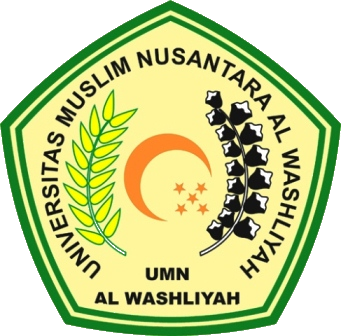 PROGRAM STUDI SARJANA FARMASIFAKULTAS FARMASIUNIVERSITAS MUSLIM NUSANTARA AL-WASHLIYAHMEDAN2023PENGARUH METODE EKSTRAKSI TERHADAP EFEK SITOTOKSISITAS DAUN JAMBLANG (Syzygium cumini L.) pada LARVA UDANG Artemia salina Leach DENGAN METODE BRINE SHRIMP LETHALITY TESTSKRIPSIDiajukan Untuk Melengkapi dan Memenuhi Syarat-Syarat Untuk Memperoleh Gelar Sarjana Farmasi Pada Program Studi Sarjana Farmasi Fakultas Farmasi Univeristas Muslim Nusantara Al-Washliyah OLEH:LENI SAFRIANINPM.  212114160PROGRAM STUDI SARJANA FARMASIFAKULTAS FARMASIUNIVERSITAS MUSLIM NUSANTARA AL-WASHLIYAHMEDAN2023